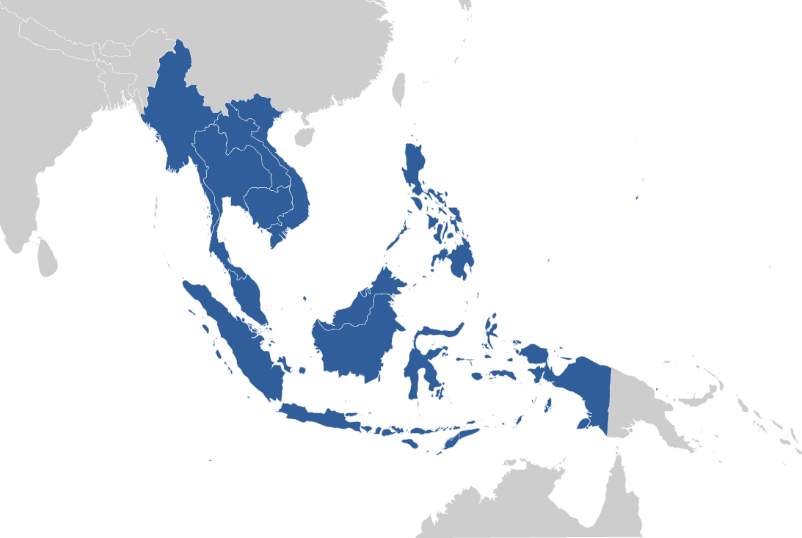 Registration Form for the Southeast Asian Studies’  Fall School in Empirical Research Methods, 29 – 31 October 2015I would like to take part in the workshop(s): Working with Quantitative Data Area Studies and Concept Formation in the Social Sciences Qualitative Comparative Research Analyzing Qualitative Interviews Discussion of and advice for participant’s own research projectsPlease apply by sending the registration form to anna.fuenfgeld@politik.uni-freiburg.de until 16 October 2015.Name and Email Address:Faculty and Status (e.g. PhD student):Research Project (research topic and state of research):Which techniques have been used/ will be used for empirical inquiry and analysis?What would you like to learn or discuss? (specific questions, interests etc.)